                                                                        T.C.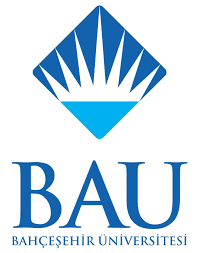 BAHÇEŞEHİR ÜNİVERSİTESİSAĞLIK HİZMETLERİ MESLEK YÜKSEKOKULUZORUNLU STAJ BAŞVURU FORMUÖĞRENCİ BİLGİLERİ  HASTANE/KURUM İLE İLGİLİ BİLGİLER  SAĞLIK KURUMUNDAKİ SORUMLUNUNSevgili Öğrencimiz: Sistem gereği staj başlama tarihi Pazartesi günü olacak,  Bu belgenin aslı ile  birlikte Tahütname 1, İkametgah, Nüfus cüzdan fotokopisi, 1 adet fotoğraf eklenerek staj başlama tarihinden 15 gün önce staj ofisine teslim edilecektir.Adı SoyadıSınıfıÖğrenci NoCep TelefonuT.C. Kimlik NoÖğrencinin İmzasıProgramÖğrencinin İmzasıAilesine Bağlı Genel Sağlık Sigortası Kapsamına dahil mi ?Ailesine Bağlı Genel Sağlık Sigortası Kapsamına dahil mi ?EVET (    )HAYIR (    )Hastane/Kurum AdıKurum Kaşesi ve Yetkili İmzasıAdresiKurum Kaşesi ve Yetkili İmzasıTelefonKurum Kaşesi ve Yetkili İmzasıYukarıda ismi ve bilgileri yazılı öğrencinizin ….../......../ 2023 tarihinden  ....../......./ 2023 tarihine kadar belirtilen tarihlerde haftada 5 iş günü (   ) veya Cumartesi dahil 6 iş günü (   ) kurumumuzda …… gün staj yapmasını  kabul ediyoruz.Yukarıda ismi ve bilgileri yazılı öğrencinizin ….../......../ 2023 tarihinden  ....../......./ 2023 tarihine kadar belirtilen tarihlerde haftada 5 iş günü (   ) veya Cumartesi dahil 6 iş günü (   ) kurumumuzda …… gün staj yapmasını  kabul ediyoruz.Kurum Kaşesi ve Yetkili İmzasıAdı SoyadıMail AdresiTelefon NumarasıÖğrencinin Staj Yapacağı Birim